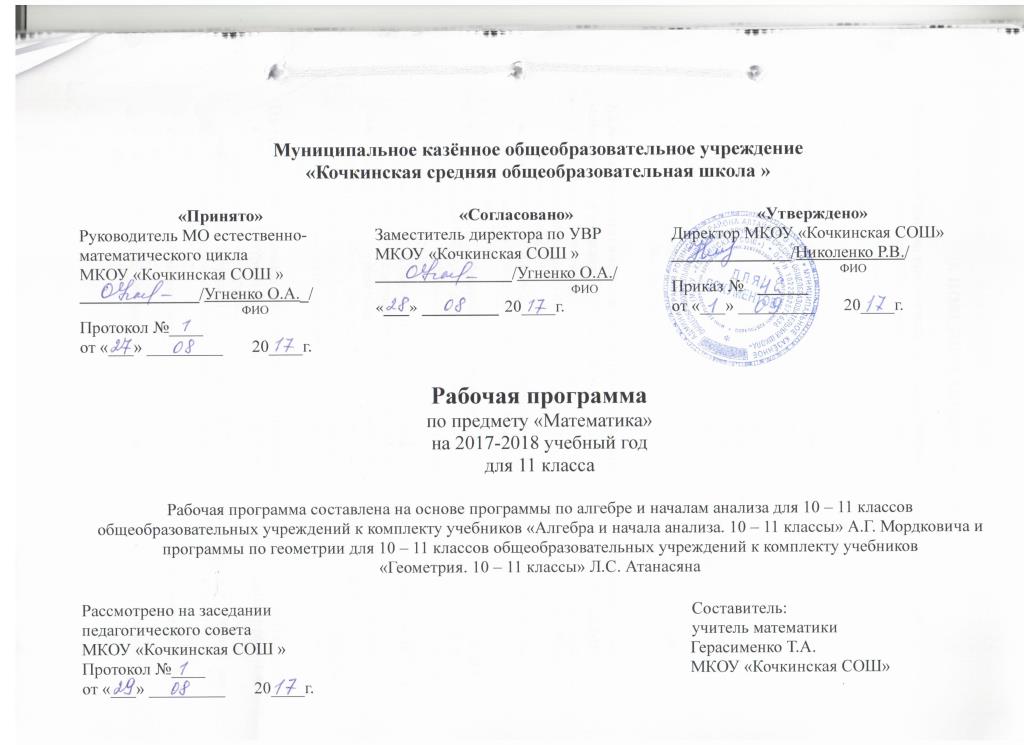 Рабочая программапо внеурочной деятельности «Занимательная математика» по общеинтеллектуальному направлениюна 2017-2018 учебный годдля 5-6 классовI. ПОЯСНИТЕЛЬНАЯ ЗАПИСКАСогласно ФГОС внеурочная деятельностью является, одним из инструментом достижения планируемых личностных, предметных и метапредметных результатов образования школьников. Рабочая программа внеурочной деятельности «Занимательная математика» разработана для занятий с учащимися 5-6 классов во второй половине дня в соответствии с новыми требованиями ФГОС средней ступени общего образования второго поколения. Программа внеурочной деятельности рассчитана на обучающихся 5-6 классов, склонных к занятиям математикой и желающих повысить свой математический уровень. Данная программа является частью интеллектуально-познавательного направления дополнительного образования и расширяет содержание программ общего образования.Программа позволяет учащимся ознакомиться со многими интересными вопросами математики на данном этапе обучения, выходящими за рамки школьной программы, расширить целостное представление о проблеме данной науки. Решение математических задач, связанных с логическим мышлением закрепит интерес детей к познавательной деятельности, будет способствовать развитию мыслительных операций и общему интеллектуальному развитию. Не менее важным фактором реализации данной программы является и стремление развить у учащихся умений самостоятельно работать, думать, решать творческие задачи, работать в группе, создавать проекты, использовать ИКТ технологии, а также совершенствовать навыки аргументации собственной позиции по определенному вопросу. Содержание программы соответствует познавательным возможностям школьников и предоставляет им возможность работать на уровне повышенных требований, развивая учебную мотивацию. Программа внеурочной деятельности рассчитана на 35 часов для учащихся 5-6 классов. Предлагаемые занятия предполагают развитие пространственного воображения и математической интуиции обучающихся, проявляющих интерес и склонность к изучению математики, в процессе решения задач практического содержания. Основное содержание курса математики начальной школы в большей степени ориентировано на абстрактный материал, поэтому задачам практического содержания, способствующим развитию пространственного воображения обучающихся, их математической интуиции, логического мышления, должно уделяться особое внимание. Данный курс имеет прикладное и общеобразовательное значение, способствует развитию логического мышления, стимулирует обучающихся к самостоятельному применению и пополнению своих знаний через содержание курса, стимулирует самостоятельность и способность к самореализации. В результате у учеников формируется устойчивый интерес к решению задач повышенной трудности, значительно улучшается качество знаний, совершенствуются умения применять полученные знания не только в учебных ситуациях, но и в повседневной деятельности, за пределами школы. Наряду с традиционными формами организации занятий будут применяться такие организационные формы как дискуссия, диспут, защита проектов, презентации. Для развития познавательной активности обучающихся будут применяться видеофильмы и мультимедиа технологии, интернет - технологии, которые дают возможность повысить степень активности школьников и привлечь внимание обучающихся.II. СОДЕРЖАНИЕ УЧЕБНОГО ПРЕДМЕТАСодержание внеурочной деятельности «Занимательная математика» направлено на воспитание интереса к предмету, развитию наблюдательности, геометрической зоркости, умения анализировать, догадываться, рассуждать, доказывать, умения решать учебную задачу творчески. Содержание может быть использовано для показа учащимся возможностей применения тех знаний и умений, которыми они овладевают на уроках математики.Общая характеристика курса.Курс «Занимательная математика» входит во внеурочную деятельность по направлению общеинтеллектуальное развитие личности. Программа предусматривает включение задач и заданий, трудность которых определяется не столько математическим содержанием, сколько новизной и необычностью математической ситуации. Это способствует появлению желания отказаться от образца, проявить самостоятельность, формированию умений работать в условиях поиска, развитию сообразительности, любознательности. В процессе выполнения заданий учащиеся учатся видеть сходства и различия, замечать изменения, выявлять причины и характер этих изменений, на этой основе формулировать выводы. Совместное с учителем движение от вопроса к ответу – это возможность научить ученика рассуждать, сомневаться, задумываться, стараться и самому найти выход – ответ. Курс «Занимательная математика» учитывает возрастные особенности школьников и поэтому предусматривает организацию подвижной деятельности учащихся, которая не мешает умственной работе. С этой целью включены подвижные математические игры, предусмотрена последовательная смена одним учеником «центров» деятельности в течение одного занятия; передвижение по классу в ходе выполнения математических заданий. Во время занятий важно поддерживать прямое общение между детьми (возможность подходить друг к другу, переговариваться, обмениваться мыслями).Курс позволяет обеспечить требуемый уровень подготовки школьников, предусматриваемый государственным стандартом математического образования, а также позволяет осуществлять при этом такую подготовку, которая является достаточной для углубленного изучения математики.Это определило цели программы внеурочной деятельности: формирование представлений о математике как универсальном языке науки, средстве моделирования явлений и процессов; об идеях и методах математики; развитие логического мышления, пространственного воображения, алгоритмической культуры, критичности мышления на уровне, необходимом для будущей профессиональной деятельности, а также последующего обучения в высшей школе; овладение математическими знаниями и умениями, необходимыми в повседневной жизни, для изучения школьных естественнонаучных дисциплин на базовом уровне, для получения образования в областях, не требующих углублённой математической подготовки; воспитание средствами математики культуры личности, понимания значимости математики для научно-технического прогресса, отношения к математике как к части общечеловеческой культуры через знакомство с историей развития математики.С учетом требований ФГОС нового поколения в содержании курса внеурочной деятельности предполагается реализовать актуальные в настоящее время компетентностный, личностно - ориентированный, деятельностный подходы, которые определяют задачи обучения: приобретение математических знаний и умений; овладение обобщенными способами мыслительной, творческой деятельностей;освоение компетенций: учебно-познавательной, коммуникативной, рефлексивной, личностного саморазвития, ценностно-ориентационной и профессионально-трудового выбора.Содержание курса отвечает требованию к организации внеурочной деятельности. Тематика задач и заданий отражает реальные познавательные интересы детей, содержит полезную и любопытную информацию, интересные математические факты, способные дать простор воображению.III. ТРЕБОВАНИЯ К УРОВНЮ ПОДГОТОВКИ УЧАЩИХСЯИзучение внеурочной деятельности «Занимательная математика» дает возможность обучающимся достичь следующих результатов развития: Личностными результатами изучения данного курса являются:развитие любознательности, сообразительности при выполнении разнообразных заданий проблемного и эвристического характера;развитие внимательности, настойчивости, целеустремленности, умения преодолевать трудности – качеств весьма важных в практической деятельности любого человека;воспитание чувства справедливости, ответственности;развитие самостоятельности суждений, независимости и нестандартности мышления.Универсальные учебные действияСравнивать разные приемы действий, выбирать удобные способы для выполнения конкретного задания.Моделировать в процессе совместного обсуждения алгоритм решения числового кроссворда; использовать его в ходе самостоятельной работы.Применять изученные способы учебной работы и приёмы вычислений для работы с числовыми головоломками.Анализировать правила игры. Действовать в соответствии с заданными правилами.Включаться в групповую работу. Участвовать в обсуждении проблемных вопросов, высказывать собственное мнение и аргументировать его.Выполнять пробное учебное действие, фиксировать индивидуальное затруднение в пробном действии.Аргументировать свою позицию в коммуникации, учитывать разные мнения, использовать критерии для обоснования своего суждения.Сопоставлять полученный (промежуточный, итоговый) результат с заданным условием.Контролировать свою деятельность: обнаруживать и исправлять ошибки.Анализировать текст задачи: ориентироваться в тексте, выделять условие и вопрос, данные и искомые числа (величины).Искать и выбирать необходимую информацию, содержащуюся в тексте задачи, на рисунке или в таблице, для ответа на заданные вопросы.Моделировать ситуацию, описанную в тексте задачи. Использовать соответствующие знаково-символические средства для моделирования ситуации.Конструировать последовательность «шагов» (алгоритм) решения задачи.Объяснять (обосновывать) выполняемые и выполненные действия.Воспроизводить способ решения задачи.Сопоставлять полученный (промежуточный, итоговый) результат с заданным условием.Анализировать предложенные варианты решения задачи, выбирать из них верные.Выбрать наиболее эффективный способ решения задачи.Оценивать предъявленное готовое решение задачи (верно, неверно).Участвовать в учебном диалоге, оценивать процесс поиска и результат решения задачи.Конструировать несложные задачи.IV. КАЛЕНДАРНО - ТЕМАТИЧЕСКОЕ ПЛАНИРОВАНИЕ V. РЕЗУЛЬТАТЫ ОСВОЯНИЯ СОДЕРЖАНИЯ ПРОГРАММЫУ учащихся могут быть сформированы личностные результаты:ответственное отношение к учению, готовность и способность обучающихся к самообразованию на основе мотивации к обучению и познанию, осознанный выбор и построение дальнейшей индивидуальной траектории образования на базе ориентировки в мире профессий и профессиональных предпочтений, с учётом устойчивых познавательных интересов;способность к эмоциональному восприятию математических объектов, задач, решений, рассуждений;умение контролировать процесс и результат математической деятельности;первоначальные представления о математической науке как сфере человеческой деятельности, об этапах её развития, о её значимости для развития цивилизации;коммуникативная компетентность в общении и сотрудничестве со сверстниками в образовательной, учебно-исследовательской, творческой и других видах деятельности;критичность мышления, умение распознавать логически некорректные высказывания, отличать гипотезу от факта;креативность мышления, инициативы, находчивости, активности при решении задач.Метапредметные:1) регулятивныеучащиеся получат возможность научиться:составлять план и последовательность действий;определять последовательность промежуточных целей и соответствующих им действий с учётом конечного результата;предвидеть возможность получения конкретного результата при решении задач;осуществлять констатирующий и прогнозирующий контроль по результату и способу действия;концентрировать волю для преодоления интеллектуальных затруднений и физических препятствий;адекватно оценивать правильность и ошибочность выполнения учебной задачи, её объективную трудность и собственные возможности её решения.2) познавательныеучащиеся получат возможность научиться:устанавливать причинно-следственные связи; строить логические рассуждения, умозаключения (индуктивные, дедуктивные и по аналогии) и выводы;формировать учебную и общекультурную компетентность в области использования информационно-коммуникационных технологий;видеть математическую задачу в других дисциплинах, окружающей жизни;выдвигать гипотезу при решении учебных задач и понимать необходимость их проверки;планировать и осуществлять деятельность, направленную на решение задач исследовательского характера;выбирать наиболее эффективные и рациональные способы решения задач;интерпретировать информацию (структурировать, переводить сплошной текст в таблицу, презентовать полученную информацию, в том числе с помощью ИКТ);оценивать информацию (критическая оценка, оценка достоверности).3) коммуникативныеучащиеся получат возможность научиться:организовывать учебное сотрудничество и совместную деятельность с учителем и сверстниками: определять цели, распределять функции и роли участников;взаимодействовать и находить общие способы работы; работать в группе; находить общее решение и разрешать конфликты на основе согласования позиций и учёта интересов; слушать партнёра; формулировать, аргументировать и отстаивать своё мнение;прогнозировать возникновение конфликтов при наличии различных точек зрения;разрешать конфликты на основе учёта интересов и позиций всех участников;координировать и принимать различные позиции во взаимодействии;аргументировать свою позицию и координировать её с позициями партнёров в сотрудничестве при выработке общего решения в совместной деятельности.Предметныеучащиеся получат возможность научиться:самостоятельно приобретать и применять знания в различных ситуациях для решения различной сложности практических задач, в том числе с использованием при необходимости справочных материалов, калькулятора и компьютера;пользоваться предметным указателем энциклопедий и справочников для нахождения информации;уметь решать задачи с помощью перебора возможных вариантов;выполнять арифметические преобразования выражений, применять их для решения учебных математических задач и задач, возникающих в смежных учебных предметах;применять изученные понятия, результаты и методы при решении задач из различных реальных ситуаций, не сводящихся к непосредственному применению известных алгоритмов;самостоятельно действовать в ситуации неопределённости при решении актуальных для них проблем, а также самостоятельно интерпретировать результаты решения задачи с учётом ограничений, связанных с реальными свойствами рассматриваемых процессов и явлений.VI. ЛИТЕРАТУРАНагибин Ф.Ф, Канин Е.С. – Математическая шкатулка: Пособие для учащихся 4-8 кл. сред. шк.- 5-е изд.- М.: Просвещение, 1988.-160 с.Фарков А.В. Математические олимпиады. 5-6 классы: учебно-методическое пособие для учителей математики общеобразовательных школ.- 3-е изд., стереотип.- М.: «Экзамен», 2008. – 189 с.Козлова Е.Г. Сказки и подсказки: Задачи для математического кружка. – М.: МИРОС, 1995. – 128 с.Гаврилова Т.Д. Занимательная математика. 5-11 классы. (Как сделать уроки математики нескучными) Волгоград: Учитель, 2005. – 96 с.Анфимова Т.Б. Математика. Внеурочные занятия. 5-6 классы. – М.: ИЛЕКСА, 2017 – 128 с.Интернет - ресурсы:www.5egena5.rucool-math.ruschool-collection.edu.ruVII. ЛИСТ ИЗМЕНЕНИЙ№ урокаТема урокаДатаДата№ урокаТема урокапо плануфактИз истории развития математики. Рождение счета. Как люди научились считать.06.09Не боги горшки обжигают. Качества необходимые при изучении математики 13.09Поговорим о нуле20.09В поисках самого большого числа27.09Быстрый счет. Некоторые приемы устных вычислений04.10Проект «В мире чисел»11.10Симметрия. Центральная и зеркальная симметрии18.10Игры со спичками25.10Математический КВН08.11Божественные числа15.11Числовые ребусы (криптограммы)22.11Возраст и математика29.11Решение логических задач06.12Решение заданий международной игры «Кенгуру»13.12Витамины и математика20.12Игры со спичками27.12Проект «Сборник задач, головоломок, игр»17.01Старинные русские меры длины в истории и речи народов24.01Игра «Танграм». Танграм - не просто игра, а математическое развлечение.31.01Математические ребусы07.02Лист Мёбиуса14.02Великие математики древности. Женщины - математики21.02Математические развлечения. Математический ребус 28.02Малая олимпиада07.03Как научиться решать задачи?14.03Задачи на переливание21.03Введение в комбинаторику04.04Путешествие в страну геометрия. История возникновения геометрии. Геометрические термины в жизни.11.04Геометрические фигуры. Задачи на разрезание и складывание фигур.18.04Удивительный квадрат25.04Геометрические головоломки02.05Замечательные кривые09.05Проект «Мир геометрических фигур»16.05Математическая викторина23.05Проект «Занимательная математика»30.05№ измененийНомера листовНомера листовДатаПодпись лица, внёсшего изменения№ измененийчто изменилосьстраницыДатаПодпись лица, внёсшего изменения